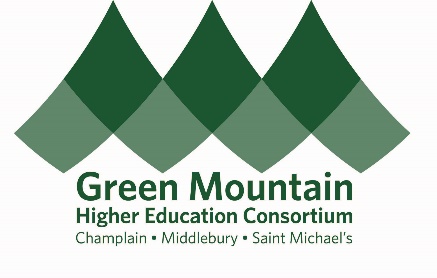 Expense Report - Missing Receipt FormReceipts are required for all expenses $25 and over.  If you are missing a receipt for an expense that requires one, the information is to be provided here and this form attached to the expense report.Missing receipt(s):By submitting this form you certify that the expenses described above represent legitimate expenses incurred solely for the benefit of the College and were in accordance with the expense policy.Employee Name:      Date:      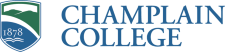 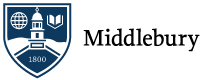 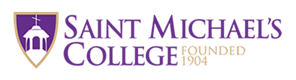 MerchantAmountExpense DatePurpose of Expense(s): Reason for missing receipt(s): 